Эмблема Совета старшеклассниковМБОУ «Школы № 185»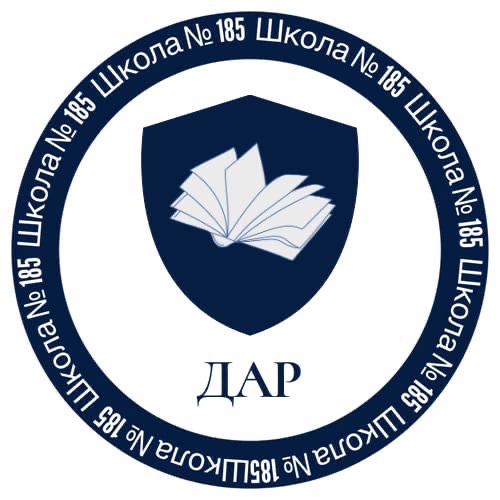 Актив Совета старшеклассниковПРЕДСЕДАТЕЛЬ - Александр Кузнецов (11 «А»)ЗАМЕСТИТЕЛЬ ПРЕДСЕДАТЕЛЯ - Турутина Анна (10 «А»)ЗАМЕСТИТЕЛЬ ПРЕДСЕДАТЕЛЯ - Арсен Мирабян (10 «А») СЕКРЕТАРЬ - Ускова Елизавета (10 «А») Члены Совета старшеклассниковЮлия Палочкина (9 «Г»)Дмитрий Коклюев (9 «Г»)Елизавета Соннова (9 «Г»)Алина Мазанова (9 «Г»)Кирилл Крайнов (9 «Г»)Егор Кузнецов (9 «Г»)София Кузьмина (9 «Г»)Ксения Зайцева (9 «Г»)Александра Скворцова (8 «А»)10.Элина Варнавская (9 «В»)11.Наталия Домрачева  (9 «В»)12. Вероника Кузьмина (9 «В»)13. Мария Козлова (10 «А»)14. Ислам Кодзоев (10 «А»)15. Кирилл Колдаев (10 «А»)16. Влад Сергеев (10 «А»)17. Максим Молендеев (10 «А»)18. Сергей Кручинин (10 «А»)19. Егор Разживин (11 «Б»)20. Екатерина Гусева (11 «А»)21. Елизавета Шорохова (11 «А»)